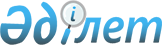 Қазақстан Республикасы Үкіметінің 1998 жылғы 14 қазандағы N 1035 қаулысына толықтыру мен өзгеріс енгізу туралы
					
			Күшін жойған
			
			
		
					Қазақстан Республикасы Үкіметінің қаулысы 2001 жылғы 19 қыркүйек N 1217.
Күші жойылды - ҚР Үкіметінің 2008 жылғы 14 қарашадағы N 1061 Қаулысымен       Ескерту. Қаулының күші жойылды - ҚР Үкіметінің 2008 жылғы 14 қарашадағы N 1061 (қолданысқа енгізілу тәртібін 4-тармақтан қараңыз) Қаулысымен.       Қазақстан Республикасының Үкіметі қаулы етеді: 

      1. "Қазақстан Республикасының Қызыл кітабына енгізілген жануарларды 1998-2002 жылдары шектеулі алудың мүмкіндіктерін зерделеу жөніндегі ғылыми-зерттеу жұмыстарын жүргізу туралы" Қазақстан Республикасы Үкіметінің 1998 жылғы 14 қазандағы N 1035 P981035_ қаулысына (Қазақстан Республикасының ПҮКЖ-ы, 1998 ж., N 36, 329-құжат) мынадай толықтыру мен өзгеріс енгізілсін: 

      3-тармақтың екінші абзацында: 

      "Маңғыстау облысынан" деген сөздерден кейін "3 арқар," деген сөздермен толықтырылсын; "15" деген сан "30" деген санмен ауыстырылсын. 

      2. Осы қаулы қол қойылған күнінен бастап күшіне енеді.        Қазақстан Республикасы 

      Премьер-Министрінің 

      бірінші орынбасары 

  
					© 2012. Қазақстан Республикасы Әділет министрлігінің «Қазақстан Республикасының Заңнама және құқықтық ақпарат институты» ШЖҚ РМК
				